December2023T2DC Monthly Calendar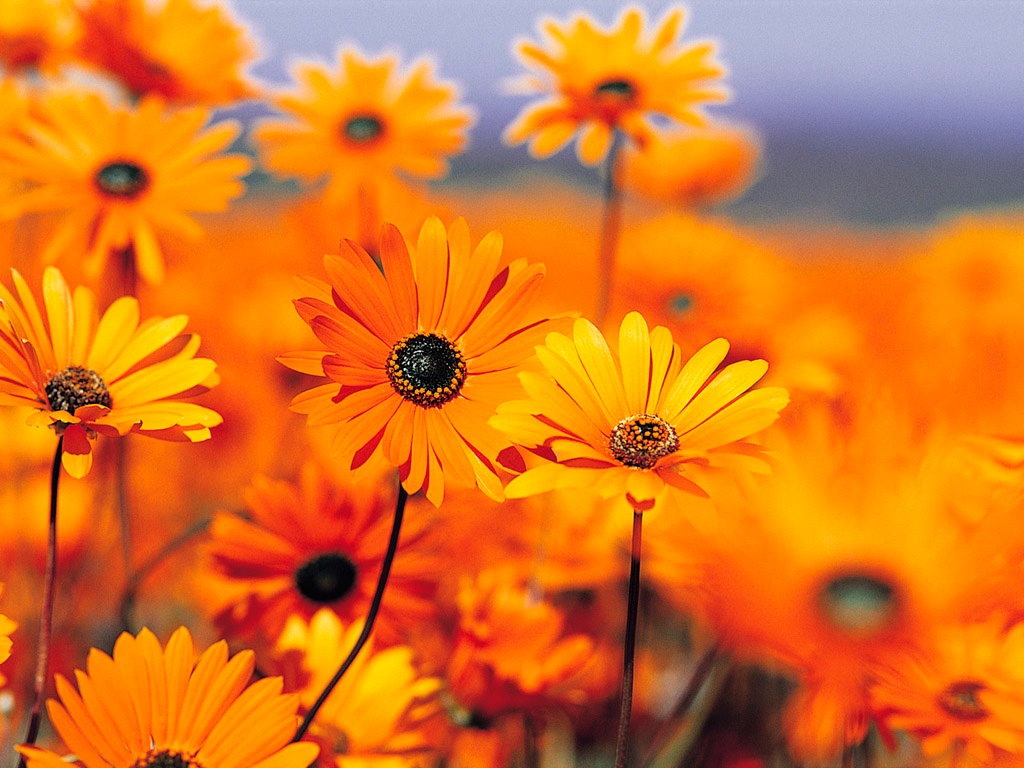 262728293012Baby Believers'                          Virtual Bible Study                                     6:00 PM - 7:00 PMChristmas Party!Youth On Fire For God Virtual Bible Study 7:00 PM - 8:00 PMChristmas Party!T2DC’s National Day of Fasting6:00 AM – 6:00 PMThe Pure in Heart’s Bible Study (Adults)6:00 PM - 7:00 PM Christmas Party!Virtual Discipleship Training 7:00 PM - 8:00 PMChrist Children’s Virtual Bible Study 6:00 PM - 7:00 PMChristmas Party!Warrior’s for Christ Virtual Bible Study 7:00 PM - 8:00 PMChristmas Party!T2DC’s National Day of Fasting6:00 AM – 6:00 PMGod’s People Virtual Bible Study7:00 PM - 8:00 PMChristmas Party!3456789T2DC’s National Day of Fasting6:00 AM – 6:00 PMT2DC’s National Day of Fasting6:00 AM – 6:00 PMApostle Oliver’s Virtual Birthday Party 7:00 PM – 8:00 PMApostle Oliver’s Birthday!10111213141516T2DC’s National Day of Fasting6:00 AM – 6:00 PMT2DC’s National Day of Fasting6:00 AM – 6:00 PMNo Clarion Call1723T2DC’s National Day of Fasting6:00 AM – 6:00 PMT2DC’s National Day of Fasting6:00 AM – 6:00 PM24252627282930Merry Christmas!Prophetic Proclamation 7:00 PM – 8:00 PMT2DC’s National Day of Fasting6:00 AM – 6:00 PM31Happy New Year!	1